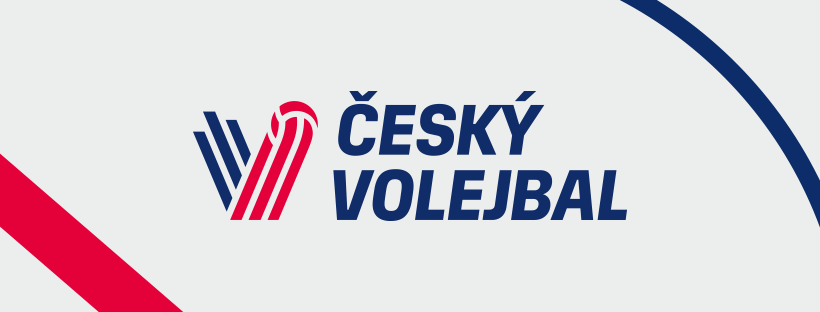 Nominace RD mužů - VT Brno (10. - 14. 6. 2024)Hráči:Bartůněk LubošnahrávačBryknar ŠimonnahrávačIndra PatrikuniverzálBenda JiřísmečařČech DanielsmečařDrahoňovský MatoušsmečařSvoboda JansmečařVašina LukášsmečařKlajmon JakubblokařPolák JosefblokařŠpulák PetrblokařZajíček AdamblokařKovařík MichaelliberoPavlíček JanliberoRealizační tým:Novák Jiříhlavní trenérKolanek Radoslawasistent trenéra Vourderis Antonisasistent trenéra Smolka OndřejstatistikHoch FilipmasérBendová EliškafyzioterapeutPfeffer Danieltýmový manažer